დამტკიცებულია საქართველოს საკონსტიტუციო სასამართლოს პლენუმის 2011 წლის 18 აპრილის N81/3 დადგენილებით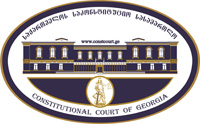 სარჩელის რეგისტრაციის  N   _______მიღების თარიღი:   __ /__  /__კონსტიტუციური სარჩელიკონსტიტუციური სარჩელიკონსტიტუციური სარჩელისაქართველოს კონსტიტუციის მეორე თავით აღიარებულ ადამიანის ძირითად უფლებებთან და თავისუფლებებთან მიმართებით საქართველოს ნორმატიული აქტის შესაბამისობის თაობაზე („საქართველოს საკონსტიტუციო სასამართლოს შესახებ“  საქართველოს ორგანული კანონის მე-19 მუხლის პირველი პუნქტის „ე“ ქვეპუნქტი)საქართველოს კონსტიტუციის მეორე თავით აღიარებულ ადამიანის ძირითად უფლებებთან და თავისუფლებებთან მიმართებით საქართველოს ნორმატიული აქტის შესაბამისობის თაობაზე („საქართველოს საკონსტიტუციო სასამართლოს შესახებ“  საქართველოს ორგანული კანონის მე-19 მუხლის პირველი პუნქტის „ე“ ქვეპუნქტი)საქართველოს კონსტიტუციის მეორე თავით აღიარებულ ადამიანის ძირითად უფლებებთან და თავისუფლებებთან მიმართებით საქართველოს ნორმატიული აქტის შესაბამისობის თაობაზე („საქართველოს საკონსტიტუციო სასამართლოს შესახებ“  საქართველოს ორგანული კანონის მე-19 მუხლის პირველი პუნქტის „ე“ ქვეპუნქტი)კონსტიტუციური სარჩელის ფორმასთან დაკავშირებით, კითხვის, შენიშვნის ან რეკომენდაციის არსებობის შემთხვევაში შეგიძლიათ დაგვიკავშირდეთ ნომერზე +995 422-27-00-99 ან მოგვწეროთ ელექტრონული ფოსტის მეშვეობით მისამართზე: const@constcourt.ge; ვებგვერდი: www.constcourt.ge. კონსტიტუციური სარჩელის ფორმასთან დაკავშირებით, კითხვის, შენიშვნის ან რეკომენდაციის არსებობის შემთხვევაში შეგიძლიათ დაგვიკავშირდეთ ნომერზე +995 422-27-00-99 ან მოგვწეროთ ელექტრონული ფოსტის მეშვეობით მისამართზე: const@constcourt.ge; ვებგვერდი: www.constcourt.ge. კონსტიტუციური სარჩელის ფორმასთან დაკავშირებით, კითხვის, შენიშვნის ან რეკომენდაციის არსებობის შემთხვევაში შეგიძლიათ დაგვიკავშირდეთ ნომერზე +995 422-27-00-99 ან მოგვწეროთ ელექტრონული ფოსტის მეშვეობით მისამართზე: const@constcourt.ge; ვებგვერდი: www.constcourt.ge. თუ რომელიმე პუნქტის შესავსებად გამოყოფილი ადგილი არ იქნება საკმარისი, შეგიძლიათ ფორმას დამატებითი გვერდი დაურთოთ. ყოველ დამატებით გვერდზე გადაიტანეთ იმ პუნქტის სათაური, რომელსაც ავსებთ. წერის დასრულების შემდეგ ფორმა დანომრეთ.თუ რომელიმე პუნქტის შესავსებად გამოყოფილი ადგილი არ იქნება საკმარისი, შეგიძლიათ ფორმას დამატებითი გვერდი დაურთოთ. ყოველ დამატებით გვერდზე გადაიტანეთ იმ პუნქტის სათაური, რომელსაც ავსებთ. წერის დასრულების შემდეგ ფორმა დანომრეთ.თუ რომელიმე პუნქტის შესავსებად გამოყოფილი ადგილი არ იქნება საკმარისი, შეგიძლიათ ფორმას დამატებითი გვერდი დაურთოთ. ყოველ დამატებით გვერდზე გადაიტანეთ იმ პუნქტის სათაური, რომელსაც ავსებთ. წერის დასრულების შემდეგ ფორმა დანომრეთ.I. ფორმალური ნაწილიI. ფორმალური ნაწილიI. ფორმალური ნაწილი1. მხარეთა რეკვიზიტები1.1 მოსარჩელე/მოსარჩელეებიშპს " საყდრიონი"სახელი, გვარი/სახელწოდებაპირადი/საიდენტიფიკაციო ნომერიმისამართიიოსებ სიმონიშვილიალტერნატიული მისამართიტელეფონიელექტრონული ფოსტა1.2 მოსარჩელის წარმომადგენელი/წარმომადგენლები1.2 მოსარჩელის წარმომადგენელი/წარმომადგენლებისახელი, გვარი/სახელწოდებაპირადი/საიდენტიფიკაციო ნომერიმისამართიალტერნატიული მისამართიტელეფონიელექტრონული ფოსტა1.3. მოპასუხე/მოპასუხეებისაქ. ენერგეტიკის და წყალმომარაგების მარეგულირებელი ეროვნული კომისიათბილისი მიცკევიჩის 192-42-01-10სახელწოდებამისამართიტელეფონი2. სადავო ნორმატიული აქტი2. სადავო ნორმატიული აქტი2. სადავო ნორმატიული აქტი2. სადავო ნორმატიული აქტია) აქტის დასახელებაა) აქტის დასახელებაა) აქტის დასახელებაა) აქტის დასახელებამესამე პირის მფლობელობაში არსებულ ქსელში ელექტროენერგიის,გაზის,წყლის გატარების საფასურის გაანგარისება.მესამე პირის მფლობელობაში არსებულ ქსელში ელექტროენერგიის,გაზის,წყლის გატარების საფასურის გაანგარისება.მესამე პირის მფლობელობაში არსებულ ქსელში ელექტროენერგიის,გაზის,წყლის გატარების საფასურის გაანგარისება.მესამე პირის მფლობელობაში არსებულ ქსელში ელექტროენერგიის,გაზის,წყლის გატარების საფასურის გაანგარისება.მიმღების/გამომცემის დასახელებამიმღების/გამომცემის დასახელებამიღების/ გამოცემის თარიღიმიღების/ გამოცემის თარიღისაქ.ენერგეტიკის მარეგულირებელი ეროვნული კომისიასაქ.ენერგეტიკის მარეგულირებელი ეროვნული კომისია2013წლის  30დეკემბერი დადგენილება N152013წლის  30დეკემბერი დადგენილება N15ბ) სადავო ნორმა/ნორმები  შენიშვნა 1ბ) სადავო ნორმა/ნორმები  შენიშვნა 1ბ) სადავო ნორმა/ნორმები  შენიშვნა 1ბ) სადავო ნორმა/ნორმები  შენიშვნა 1მუხლი4–ის 1.2.5.ნაწილები,მუხლი3–ის 2.ნაწილი, მუხლი4–ის 2.5.ნაწილები,სიტყვები: ისტორიული ღირებულება, უნდა შეიცვალოს სიტყვებით:დღევანდელი საბაზრო ღირებულება.მუხლი4–ის 1.2.5.ნაწილები,მუხლი3–ის 2.ნაწილი, მუხლი4–ის 2.5.ნაწილები,სიტყვები: ისტორიული ღირებულება, უნდა შეიცვალოს სიტყვებით:დღევანდელი საბაზრო ღირებულება.მუხლი4–ის 1.2.5.ნაწილები,მუხლი3–ის 2.ნაწილი, მუხლი4–ის 2.5.ნაწილები,სიტყვები: ისტორიული ღირებულება, უნდა შეიცვალოს სიტყვებით:დღევანდელი საბაზრო ღირებულება.მუხლი4–ის 1.2.5.ნაწილები,მუხლი3–ის 2.ნაწილი, მუხლი4–ის 2.5.ნაწილები,სიტყვები: ისტორიული ღირებულება, უნდა შეიცვალოს სიტყვებით:დღევანდელი საბაზრო ღირებულება.3. საქართველოს კონსტიტუციის დებულება (დებულებანი), რომელსაც ეწინააღმდეგება სადავო ნორმატიული აქტი.3. საქართველოს კონსტიტუციის დებულება (დებულებანი), რომელსაც ეწინააღმდეგება სადავო ნორმატიული აქტი.ა) გთხოვთ, მიუთითოთ კონსტიტუციის შესაბამისი მუხლი, პუნქტი, ქვეპუნქტი ან/და წინადადება.ა) გთხოვთ, მიუთითოთ კონსტიტუციის შესაბამისი მუხლი, პუნქტი, ქვეპუნქტი ან/და წინადადება.საქართველოს კონსტიტუციის მუხლიN21საქართველოს კონსტიტუციის მუხლიN21ბ) იმ შემთხვევაში, თუ სადავო ნორმების შემოწმებას საქართველოს კონსტიტუციის რამდენიმე მუხლთან ითხოვთ, გთხოვთ, დააზუსტოთ, რომელ სადავო ნორმას კონსტიტუციის რომელ მუხლთან, პუნქტთან, ქვეპუნქტთან ან/და წინადადებასთან ხდით სადავოდ. შენიშვნა 2ბ) იმ შემთხვევაში, თუ სადავო ნორმების შემოწმებას საქართველოს კონსტიტუციის რამდენიმე მუხლთან ითხოვთ, გთხოვთ, დააზუსტოთ, რომელ სადავო ნორმას კონსტიტუციის რომელ მუხლთან, პუნქტთან, ქვეპუნქტთან ან/და წინადადებასთან ხდით სადავოდ. შენიშვნა 2სადავო ნორმატიული აქტი (ნორმა)                                                   საქართველოს კონსტიტუციის დებულებასემეკის 2013წლის 30დეკემბრის დადგენილება N15. მესამე  პირის  მფლობელობაში არსებულ ქსელში  ელექტროენერგიის, ბუნებრივი  გაზის, წყლის გატარების საფასურის გაანგარიშების წესი.საქ.კონსტიტუციის მუხლი 21–ის 1.2. ნაწილი4.საკონსტიტუციო სასამართლოსადმი მიმართვის სამართლებრივი საფუძვლები: შენიშვნა 3საქართველოს კონსტიტუციის მუხლიN42–ის 1. ნაწილი, მუხლი89–ის ნაწილის "ვ" პუნქტი და მუხლი 83–ის 1.ნაწილი                                                                                                                                            1.     შპს "საყდრიონის" საკუთრებაში არსებული 321მ სიგრძის საშუალო წნევის გაზის მილსადენი გათვალისწინებულია ჩვენი საწარმოს სიმძლავრეზე (მილის დიამეტრი შეადგენს 60მმ) და ზამთრის პერიოდში წნევის შემცირებისას ისედაც ფერხდება ჩვენი საწარმოს ნორმალური ფუნქციონირება, სემეკის N15დადგენილების მუხლი 4–ის 1. ნაწილი კი გვავალდებულებს,რომ ლიცენზიატმა შპს ყაზტრანსგაზ–თბილისმა"ჩვენი ნებართვის გარეშე გამოიყენოს ჩვენი საკუთარი მილსადენი არა დროებით გარკვეული პერიოდის განმავლობაში არამედ –უვადოდ.                         2.   მუხლი 4–ის 5. ნაწილი გონივრული სარგებლის მიღებას გვიკრძალავს, თვითონ კი ლიცენზიანტი 721 აბონენტიდან, რომელსაც ჩვენი მილსადენი ამარაგებს, მნიშვნელოვან  მოგებას ღებულობს.                                                                                                                                                                                  3.     მუხლი 4–ის 2ნაწილით მეკრძალება ლიცენზიანტთან ხელშეკრულების დადების დროს თანაბრად  მონაწილეობის მიღება და გარკვეული საფასურის  მიღების მოთხოვნა, რითაც ხდება ჩვენი საკუთრების ხელყოფა და ირღვევა ჩვენი უფლებები.  II.სარჩელის საფუძვლიანობა, მოთხოვნის არსი და დასაბუთება 1.განმარტებები სარჩელის არსებითად განსახილველად მიღებასთან დაკავშირებით გთხოვთ, დაასაბუთოთ, რომ არ არსებობს თქვენი სარჩელის საკონსტიტუციო სასამართლოში არსებითად განსახილველად არმიღების საფუძვლები. შენიშვნა 4   სადაო ნორმატიული აქტის გამომცემმა საქართველოს ენერგეტიკისა და წყალმომარაგების ეროვნულმა კომისიამ დადგენილება N 15–ით გამოცემული 2013წლის 30დეკემბერს ქ.ქუთაისში,რომელიც ამოქმედდა2014წლის 1იანვრიდან და რომელსაც საქართველოს მთავრობის განკარგულებით ხუთი წლის წინ გადაეცა მმართველობაში შპს "\ყაზტრანსგაზ–თბილისი" თავიაანთ თავზე მოირგეს სადაო ნორმატიული აქტი. აღნიშნულ აქტში მუხლი 3–ის 2.ნაწილი და მუხლი 4–ის 2..5. ნაწილები  ერთმანეთთან წინააღმდეგობაშია. ასევე მუხლი 4–ის 1.2.5. ნაწილები არღვევს ჩვენს(იგივე მესამე პირის , რომელიც  ვფლობთ საშვალო წნევის 321 მეტრი სიგრძის გაზის მილსადენს)    უფლებებს და ახდენს ჩვენი საკუთრების ხელყოფას, რაც ს.ს.ს.კ–ის 41–ე მუხლის პირველი ნაწილის "კ" ქვეპუნქტით ისჯება 4000ლარით. ასევე N15–ის დადგენილებით დაარღვიეს საქართველოს კონსტიტუციის მუხლი 21-ის 1. ნაწილი–საკუთრების ხელშეუვალობა. ყველა ინსტანციაში გასაჩივრებული და კანონიერ ძალაში შესული თბილისის საქალაქო  სასამართლოს საქმე N2/6928-13  24 იანვარი 2014წლის გადაწყვეტილებით დადგინდა გონივრულობის სტანდარტის დაცვით 1მ3 გაზის  გატარებაზე საფასური 0,02 ლარი. სადაო ნორმატიული აქტით კი საფასურმა შეადგინა 0,000409ლარი, რაც თითქმის ნულის  ტოლფასია და ხსენებული აქტი ვერასოდეს შეასრულებს თავის დანიშნულებას                             . 2. მოთხოვნის არსი და დასაბუთება  შენიშვნა 5საქართველოს კონსტიტუციის მუხლი 21–ის  2. ნაწილით იზღუდება ნაწილობრივ საკუთრების  უფლება საზოგადოებრივი აუცილებელი საჭიროებისთვის,ისე რომ  არ დაირღვეს საკუთრების უფლების არსი, მაგრამ მათ მიერ  რამდენიმე წლის  წინ უკანონოთ მიტაცებული გაზის საშუალო  წნევის მილსადენი მუდმივათ არ წარმოადგენს  და ვერ ჩაითვლება ასევე  მუდმივათ საზოგადოებისთვის , იგივე მომხმარებლისთვის აუცილებელ საჭიროებად, ვინაიდან  ლიცენზიანტს  ყველანაირი უფლებები და თნხები  გააჩნია  იმისთვის ,რომ გაიყვანოს დროის  გარკვეული პერიოდის განმავლობაში თავიანთი ანალოგიური  გაზის  მილსადენი. აქედან გამომდინარე N15დადგენილების მუხლი  4–ის 1. ნაწილის  მოქმედება სამართლიანი იქნება მხოლოდ  დროის  გარკვეულ  პერიოდში და  არა მუდმივად–სურვილისამებრ.მუხლი 2–ის 2. ნაწილის  დ. პუნქტში ხსენებული ისტორიული ღირებულება, რომელიც  გაზის გასაანგარიშებელ ფორმულის  ძირითად კომპონენტს შეადგენს,N15–ე დადგენილებაში ჩვენი  აზრით  უნდა  მოიხსენიებოდეს როგორც  დღევანდელი საბაზრო  ღირებულება, ვინაიდან 2001წელს  როდესაც  ავაშენეთ  მილსადენი  1მეტრი მილის  ღირებულება შეადგენდა  2ლარს, ამჟამად კი  შეადგენს  8ლარს.მუხლი 4–ის 2.ნაწილით  კი  დარღვეულია  მესამე პირის  უფლებები, რითაც  გვეკრძალება მონაწილეობის  მიღება ხელშეკრულების  შედგენაში და  საფასურის რაოდენობის დადგენაში.ამავე  მუხლის 5 ნაწილი  კი  ვალდებულებას  გვაკისრებს შეთანხმების  გარეშე გონივრული  სარგებლის მიღებაზე.                                                                                                                                                              ვინაიდან  ამ დადგენილებით არ  გვეძლევა საშუალება მივიღოთ გონივრული  სარგებელი,  გთხოვთ დაგვიკმაყოფილოთ  სარჩელი. სხვა  შემთხვევაში იძულებილი  გავხდებით მოვახდინოთ მილსადენის  ლიკვიდაცია ბაზარზე  გასაყიდად.III. შუამდგომლობები შენიშვნა 6ა. შუამდგომლობა (შუამდგომლობები) მოწმის, ექსპერტის ან/და სპეციალისტის მოწვევის თაობაზე. შენიშვნა 7ბ. შუამდგომლობა სადავო ნორმის მოქმედების შეჩერების თაობაზე. შენიშვნა 8გ. კანონმდებლობით გათვალისწინებული სხვა სახის შუამდგომლობები. შენიშვნა 9IV.თანდართული დოკუმენტების სიაIV.თანდართული დოკუმენტების სიაა. დოკუმენტები, რომლებიც სავალდებულოა  ერთვოდეს  სარჩელს (გთხოვთ, მონიშნოთ შესაბამისი უჯრა)ა. დოკუმენტები, რომლებიც სავალდებულოა  ერთვოდეს  სარჩელს (გთხოვთ, მონიშნოთ შესაბამისი უჯრა)1. სადავო ნორმატიული აქტის ტექსტი.	2. მოსარჩელის წარმომადგენლის (წარმომადგენელთა) უფლებამოსილების  დამადასტურებელი დოკუმენტი.                                                                                                                                3. სახელმწიფო ბაჟის გადახდის დამადასტურებელი დოკუმენტი.                                                                        4. კონსტიტუციური სარჩელის ელექტრონული ვერსია.   ბ. სხვა  დოკუმენტები:ბ. სხვა  დოკუმენტები:1.ამონაწერი საჯარო  რეესტრიდან2.სამსახუროებრივი ბარათი N09-04/04     22.04.2014წელი1.ამონაწერი საჯარო  რეესტრიდან2.სამსახუროებრივი ბარათი N09-04/04     22.04.2014წელისაკონსტიტუციო სამართალწარმოების მონაწილენი მოვალენი არიან, კეთილსინდისიერად გამოიყენონ თავიანთი უფლებები. საკონსტიტუციო სასამართლოსათვის წინასწარი შეცნობით ყალბი ცნობების მიწოდება იწვევს კანონით გათვალისწინებულ პასუხისმგებლობას („საკონსტიტუციო სამართალწარმოების შესახებ“ საქართველოს კანონის მე–14 მუხლი)საკონსტიტუციო სამართალწარმოების მონაწილენი მოვალენი არიან, კეთილსინდისიერად გამოიყენონ თავიანთი უფლებები. საკონსტიტუციო სასამართლოსათვის წინასწარი შეცნობით ყალბი ცნობების მიწოდება იწვევს კანონით გათვალისწინებულ პასუხისმგებლობას („საკონსტიტუციო სამართალწარმოების შესახებ“ საქართველოს კანონის მე–14 მუხლი)მოსარჩელის ხელმოწერა:თარიღი: 2014წლს 03ნოემბერი